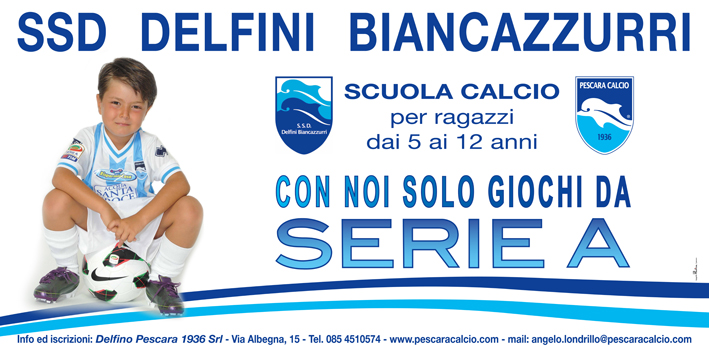 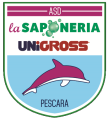 -----------------------------------------------------------------------------------------------------------------------------------------------LIBERATORIA PER ESONERO RESPONSABILITA’ DELLA SSD DELFINI BIANCAZZURRI SRL / LA SAPONERIA UNIGROSS NEL CASO DI DANNI RIPORTATI DAI MINORI DURANTE IL PERIODO DI PROVA PRIMA DELLA SOTTOSCRIZIONE DEL TESSERAMENTO ANNUALE.Il sottoscritto  _____________________________________________________________________________________________________genitore di  ________________________________________________________________________________________________________nato a  _____________________________________________                  il  __________________________________________________residente a  _______________________________________                  in  ___________________________________________________codice fiscale __________________________________________________recapito telefonico  ___________________________________________ email  __________________________________________________________Dichiara di obbligarsi a vigilare il minore durante le lezioni di prova / gli eventi che l’allievo sosterrà con la SCUOLA CALCIO SSD DELFINI BIANCAZZURRI SRL / LA SAPONERIA UNIGROSS, e con ogni suo dipendente o incaricato, esonerando e liberando la società medesima da ogni e qualsivoglia responsabilità in merito ad eventuali danni all’integrità psico-fisica che il proprio figlio minore dovesse subire nell’esercizio dell’attività sportiva nel periodo di prova. Dichiara infine di esonerare la SSD DELFINI BIANCAZZURRI SRL / LA SAPONERIA UNIGROSS ed ogni suo  dipendente o incaricato da ogni e qualsivoglia responsabilità per danni a persone o cose che il minore dovesse causare nel periodo di prova / negli eventi, durante lo svolgimento dell’attività  sportiva.DATA e LUOGO ________________________FIRMA PER ACCETTAZIONESSD DELFINI BIANCAZZURRI SRLMatricola Federale: 931564 – C.F. e P.IVA: 01913040687Sede Legale / Sede Amministrativa: via Paolucci, 03 – 65121 PescaraTel.: 085/4415055 – Fax: 085/2056313 – Email: angelo.londrillo@pescaracalcio.com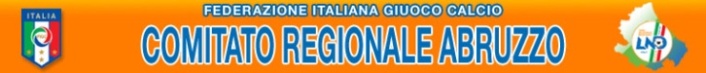 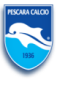 